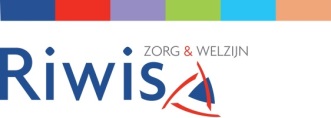 Wat heb je misschien nodig als je in je nieuwe woning gaat wonen?Hieronder vind je een lijst met spullen die je misschien nodig hebt in je nieuwe woning. Overleg samen 
met je begeleider wat je nodig hebt en of je dit wil aanschaffen. Kies uit onderstaande alleen wat je handig of belangrijk vindt of echt nodig hebt. Het zijn suggesties.GangGarderobekastSpiegelDeurmatWoonkamerComputerRadioTV/DVD-combiAbonnementen tv/radioAbonnement internetGrote stoelBankjeSalontafelEettafel 2 EettafelstoelenTV meubelKastPlantenSchemerlampStaande lampKeukenBestekKoffiezetapparaatWaterkoker PlacematsTheedoeken, handdoeken & keukendoekenBorden GlazenMokken & theeglazenSchaarGardePollepelsKaasschaafBlikopenerFlessenopenerKnoflookpersSnijplankKookpannen (vraag na of je gas of inductie hebt)Koekenpan (vraag na of je gas of inductie hebt)Steelpan (vraag na of je gas of inductie hebt)HuishoudtrapjeMaatbekerSlabestek & slabakOvenschaal geschikt voor magnetronZeef / vergietSlaapkamerBed + lattenbodemEénpersoons matras DekbedDekbedovertrekkenKussenKussenslopenMoltons & hoeslakensNachtkastjeKledingkastKleerhangersNachtlampjeWekkerBadkamer met toiletKastje in badkamerToiletborstelStrijkplank en -ijzerDouchegordijnHanddoeken & washandjesWasmandAfvalemmertjeOverigStofzuiger/schoonmaakgereiVuilnisbakPrullariaKlokEmmer, spons, raamtrekker, dweil, schrobber, zeem, veger en blikDroogrekWasknijpers
Wat regelt Riwis Zorg & WelzijnKapstokKoelkast met vriesvak (keuken)Combimagnetron (keuken)KookplaatWasmachine (badkamer)Wc rol houder (badkamer)Plankje in cabine voor zeep (badkamer)Spiegel (badkamer)Vloerbedekking pvc inclusief egaliseren Wandafwerking scanbehang en sauswerk Gordijnen en rails (brandwerend) Verlichting, plafond MedicijnkastjeEHBO-doosVitrage, gordijnen en zonnewering